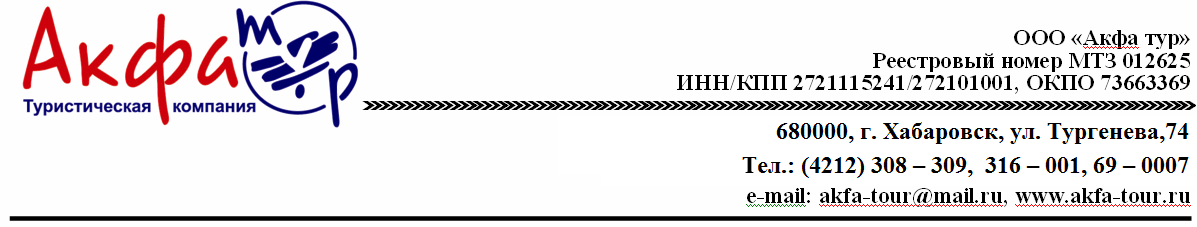 Здравствуй, Казань! 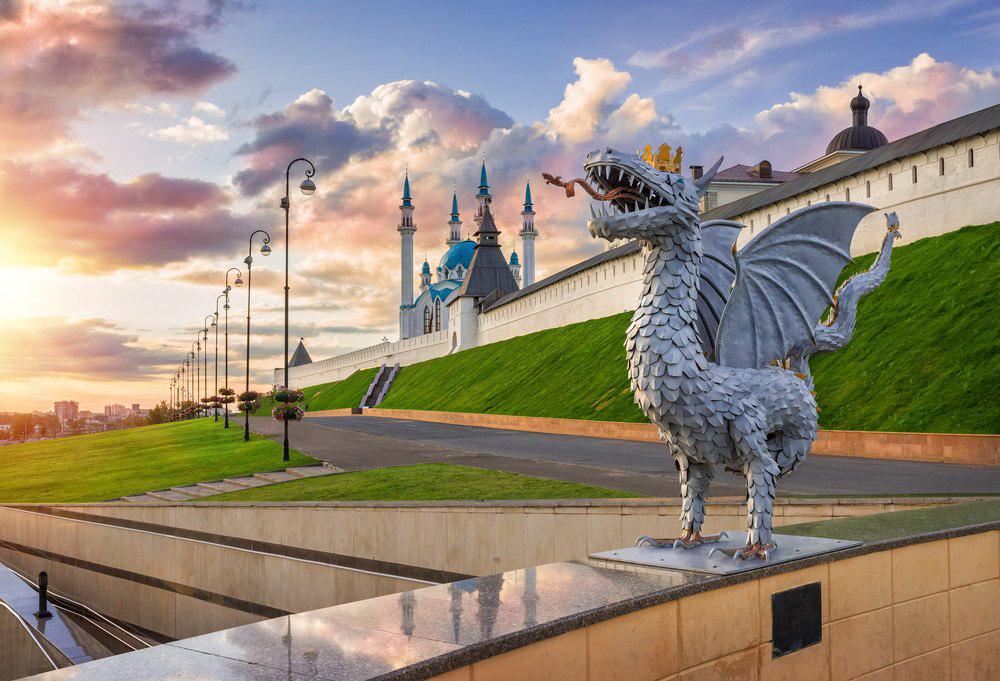 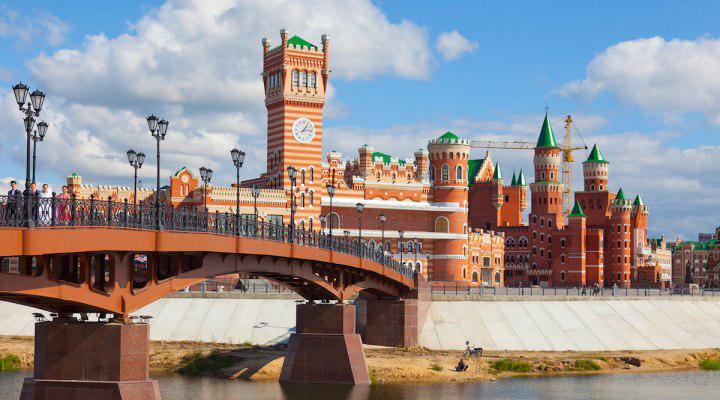  ГРУППОВОЙ ТУР С РУКОВОДИТЕЛЕМ ИЗ ХАБАРОВСКА                                                                                 ПРОГРАММА ТУРА  6 дней / 5 ночейСТОИМОСТЬ  ТУРА НА ОДНОГО ЧЕЛОВЕКА при 2-х местном размещенииВ стоимость включено: -жд  билеты/плацкарт Москва-Казань-Москва, -встреча/ проводы группы в аэропорту /жд вокзале,-проживание в Казани  гостинице Сафар 3*(заселение после 14-00),-питание по программе, -транспортное обслуживание, -сопровождение группы гидом-экскурсоводом,-входные билеты в музеи  в соответствии  с программой, -медицинская страховка, -руководитель бесплатно от Хабаровска.Дополнительно оплачивается:- а/перелет Хабаровск-Москва-Хабаровск, ориентировочная стоимость 24 600 руб/ребенок - личные расходы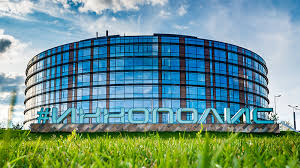 1 деньСбор в аэропорту Хабаровска  регистрация на рейс.Вылет Хабаровск - Москву.Прибытие в Москву, трансфер на Казанский вокзал.Посадка на поезд в Казань (плацкарт)2 день                              Прибытие в Казань (транспорт предоставляется на 4 часа)Прибытие в город Казань. Встреча группы представителем компании и экскурсоводом.Переезд до отеля (оставляем вещи в камере хранения при отеле).Завтрак   Обзорная экскурсия по Казани: старейшие улицы Казани, исторические памятники, церковь Св. Варвары; площадь Национального Культурного Центра Казани; парка 1000-тия; Старо-татарская слобода, мечеть Марджани; озеро Кабан; татарский драматический театр им. Г. Камала; Казанский Федеральный Университет; проток Булак; административный комплекс на Площади Свободы, Театр Оперы и Балета, Консерватория, здание Правительства РТ; Крестовоздвиженская церковь.Пешеходная экскурсия по Казанскому Кремлю с интерактивной программой в музее «Код Кул Шариф»Казанский Кремль – главная достопримечательность города, памятник всемирного наследия ЮНЕСКО. Это официальная резиденция Президента республики Татарстан и государственный музей-заповедник. Белокаменный Кремль – сердце древнего города, воплотившее в себе культуру запада и востока. Здесь взметнулись ввысь минареты главной мечети города Кул-Шариф и сверкают золотом купола старейшего православного Благовещенского собора. На территории крепости находится один из символов Казани – знаменитая «падающая» башня ханши СююмбикеОбед с мастер-классом по приготовлению национальных блюдВозвращение в отель, расселение.Свободное время. Ужин3 деньТранспорт предоставляется .Завтрак в отеле. Встреча в холле гостиницы с экскурсоводом Поездка до город  Иннополис, который считается городом высоких технологий .Посещение Университета, Библиотеки, Информационного Технологического Центра.Переезд на остров град Свияжск Обед на островеЭкскурсия на остров-град Свияжск + музей истории. Прогулка по острову-граду, по его древним улочкам, по которым когда- то прогуливался Иван Грозный, Екатерина II, которым восхищался А.С. Пушкин, Л.Н. Толстой.Посещение монастырей (Успенский Богородицкий мужской, Иоанно-Предтеченский женский); храмов (Троицкой церкви, построенной без единого гвоздя, Успенского собора, сохранившего фресковую роспись середины XVIв., храм освещенный в честь Богоматери «Всех скорбящих радость», поражающий своей красотой и монументальностью, Сергиевский храм, церковь Константина и Елены, Германовскую церковь) Рождественской площади.19:30 Возвращение в городУжин в отеле (или кафе города)4 деньТранспорт не предоставляется Завтрак в  отеле. Встреча с гидом.Пешеходная экскурсия по старо-татарской слободеПешеходная экскурсия по улице БауманаОбед в кафе городаМузей Городская панорамаИнтерактивный музей «Городская Панорама» не оставит равнодушными туристов-любителей прогресса. Четыре этажа с впечатляющими инсталляциями и мультимедийными экспонатами, подробно рассказывающими об истории Казани и ее современности, несомненно,  будут интересны как детям, так и взрослым.Свободное время. Самостоятельное возвращение в отель.Ужин самостоятельно5 деньЗавтрак в отеле. Сдача номеров.Освобождение номеров (вещи остаются в камере хранения)  Встреча с гидомРаифский мужской монастырь + Храм всех религийРаифский монастырь - прекрасное место, чтобы почувствовать единение природы и души. В рамках экскурсии вы увидите монастырь, основанный в XVII в., выйдете на берег тихого Раифского озера, познакомитесь с Волжско-Камским природным заповедником. Экскурсия включает также внешний осмотр Храма всех религий.*Взять с собой: Девушкам - платок (головной убор) для посещения территории монастыря. Вход на территорию монастыря в коротких юбках, шортах и с открытыми плечами запрещен. Обед в кафе городаПосещение Казань Арены   — универсального футбольного стадиона в   Казани, одного  из самых вместительных стадионов России, рассчитанного на 45 тысяч человек. Стадион имеет наивысшую четвёртую категорию УЕФА.УжинТрансфер на жд вокзал, посадка на поезд/плацкарт. Отправление в Москву6 деньПрибытие в Москву. Встреча на ж/д вокзале с гидом.Отправление на экскурсию в Военно-патриотический парк культуры и отдыха вооруженных сил Российской Федерации «Парк Патриот». Завтрак по пути. Путевая информация.  Посещение парка "Патриот"- это отличная возможность познакомится с великим военным прошлым нашей Родины, увидеть своими глазами легендарные образцы бронетанковой техники времен Великой Отечественной Войны и посетить уникальный военно-исторический комплекс "Партизанская деревня".Обед.Посещение Храма Воскресения Христова - Главного храма Вооружённых Сил России. Отправление в Москву.Ужин.Окончание программы, переезд в аэропорт, регистрация на рейс,  вылет в Хабаровск.7 деньПрибытие в Хабаровск При группы 20+139 000 руб/школьник42700 руб/взрослый